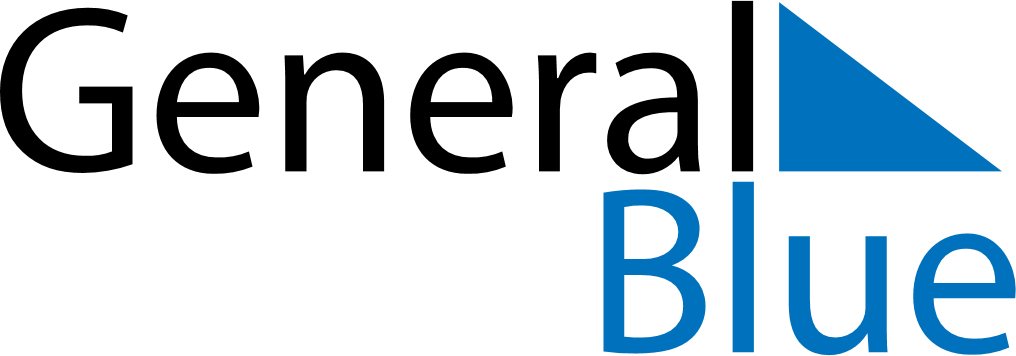 June 2024June 2024June 2024June 2024June 2024June 2024June 2024Tsumeb, Oshikoto, NamibiaTsumeb, Oshikoto, NamibiaTsumeb, Oshikoto, NamibiaTsumeb, Oshikoto, NamibiaTsumeb, Oshikoto, NamibiaTsumeb, Oshikoto, NamibiaTsumeb, Oshikoto, NamibiaSundayMondayMondayTuesdayWednesdayThursdayFridaySaturday1Sunrise: 7:15 AMSunset: 6:18 PMDaylight: 11 hours and 2 minutes.23345678Sunrise: 7:16 AMSunset: 6:18 PMDaylight: 11 hours and 2 minutes.Sunrise: 7:16 AMSunset: 6:18 PMDaylight: 11 hours and 1 minute.Sunrise: 7:16 AMSunset: 6:18 PMDaylight: 11 hours and 1 minute.Sunrise: 7:16 AMSunset: 6:18 PMDaylight: 11 hours and 1 minute.Sunrise: 7:17 AMSunset: 6:18 PMDaylight: 11 hours and 0 minutes.Sunrise: 7:17 AMSunset: 6:18 PMDaylight: 11 hours and 0 minutes.Sunrise: 7:17 AMSunset: 6:18 PMDaylight: 11 hours and 0 minutes.Sunrise: 7:18 AMSunset: 6:18 PMDaylight: 11 hours and 0 minutes.910101112131415Sunrise: 7:18 AMSunset: 6:18 PMDaylight: 10 hours and 59 minutes.Sunrise: 7:18 AMSunset: 6:18 PMDaylight: 10 hours and 59 minutes.Sunrise: 7:18 AMSunset: 6:18 PMDaylight: 10 hours and 59 minutes.Sunrise: 7:19 AMSunset: 6:18 PMDaylight: 10 hours and 59 minutes.Sunrise: 7:19 AMSunset: 6:18 PMDaylight: 10 hours and 59 minutes.Sunrise: 7:19 AMSunset: 6:18 PMDaylight: 10 hours and 58 minutes.Sunrise: 7:20 AMSunset: 6:18 PMDaylight: 10 hours and 58 minutes.Sunrise: 7:20 AMSunset: 6:18 PMDaylight: 10 hours and 58 minutes.1617171819202122Sunrise: 7:20 AMSunset: 6:19 PMDaylight: 10 hours and 58 minutes.Sunrise: 7:20 AMSunset: 6:19 PMDaylight: 10 hours and 58 minutes.Sunrise: 7:20 AMSunset: 6:19 PMDaylight: 10 hours and 58 minutes.Sunrise: 7:21 AMSunset: 6:19 PMDaylight: 10 hours and 58 minutes.Sunrise: 7:21 AMSunset: 6:19 PMDaylight: 10 hours and 58 minutes.Sunrise: 7:21 AMSunset: 6:19 PMDaylight: 10 hours and 58 minutes.Sunrise: 7:21 AMSunset: 6:20 PMDaylight: 10 hours and 58 minutes.Sunrise: 7:22 AMSunset: 6:20 PMDaylight: 10 hours and 58 minutes.2324242526272829Sunrise: 7:22 AMSunset: 6:20 PMDaylight: 10 hours and 58 minutes.Sunrise: 7:22 AMSunset: 6:20 PMDaylight: 10 hours and 58 minutes.Sunrise: 7:22 AMSunset: 6:20 PMDaylight: 10 hours and 58 minutes.Sunrise: 7:22 AMSunset: 6:20 PMDaylight: 10 hours and 58 minutes.Sunrise: 7:22 AMSunset: 6:21 PMDaylight: 10 hours and 58 minutes.Sunrise: 7:22 AMSunset: 6:21 PMDaylight: 10 hours and 58 minutes.Sunrise: 7:23 AMSunset: 6:21 PMDaylight: 10 hours and 58 minutes.Sunrise: 7:23 AMSunset: 6:22 PMDaylight: 10 hours and 58 minutes.30Sunrise: 7:23 AMSunset: 6:22 PMDaylight: 10 hours and 59 minutes.